                        ГРАФИЧЕСКИЙ ДИКТАНТ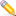 
    Интересное задание на внимательность и умение различать направления: вправо-влево, вниз - вверх. Весь диктант заключается в рисовании коротеньких линий на обычном тетрадном листе в клеточку. После окончания на листочке появляется фигурка. Это может быть птичка, животное или какой-либо другой объект. Фигурка появится, если диктант был выполнен правильно и ребенок не ошибся. Графические диктанты направлены на развитие мелкой моторики, произвольного внимания, координации движений, усидчивости, словарного запаса, пространственного воображения, орфографической зоркости. Так же графический диктант подготавливает руку к письму и является хорошим помощником для родителей будущих первоклассников.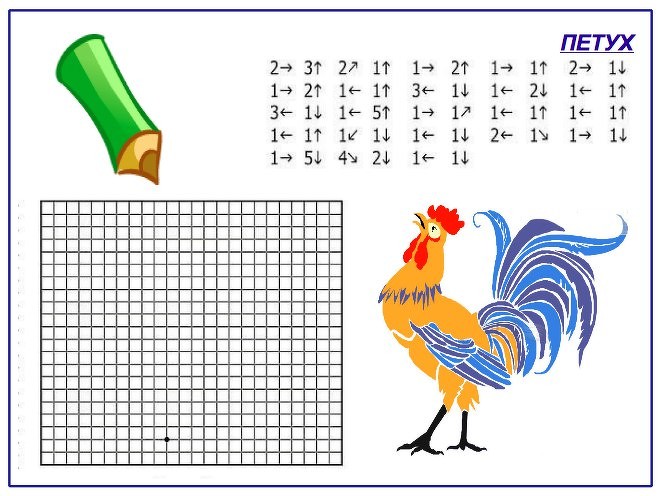 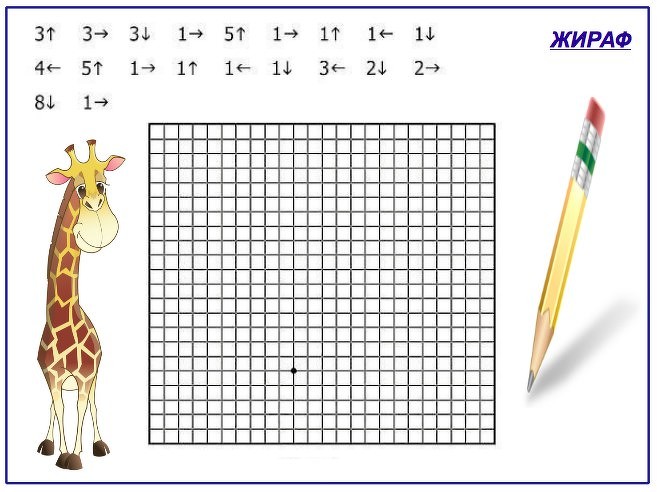 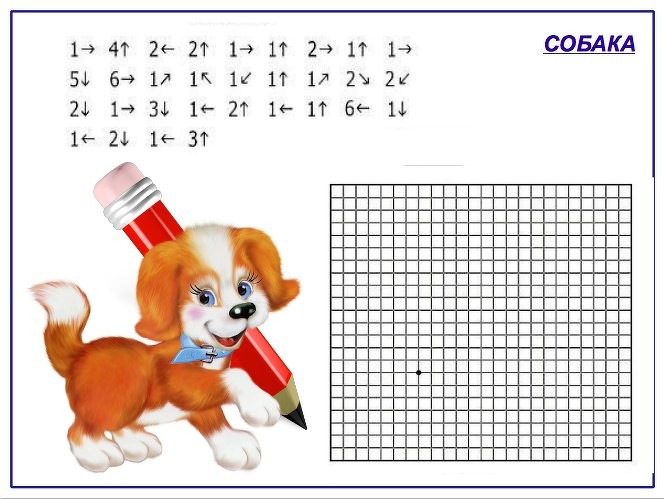 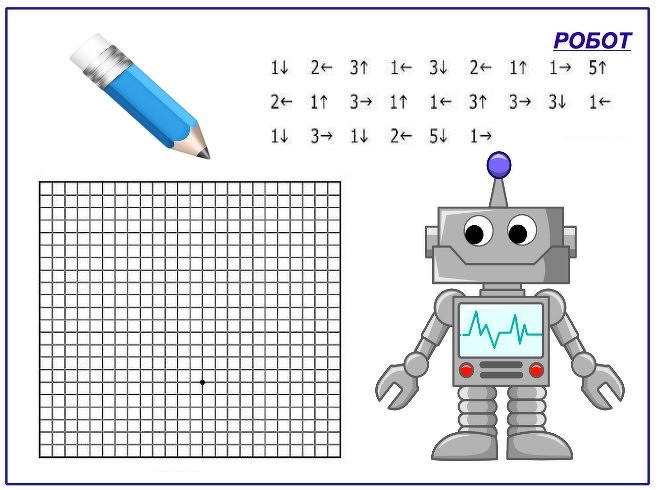 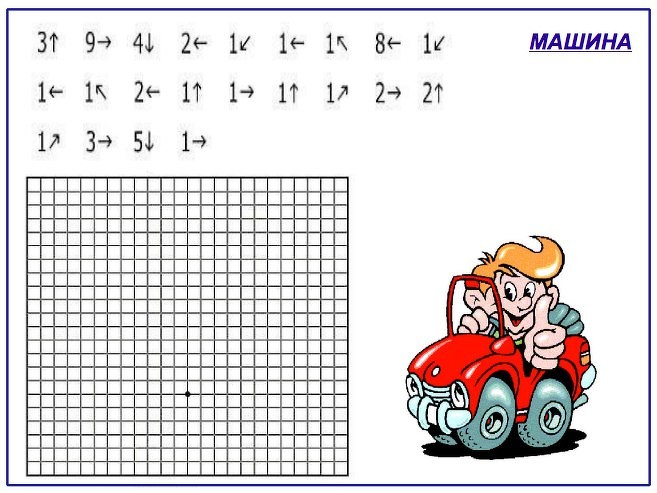 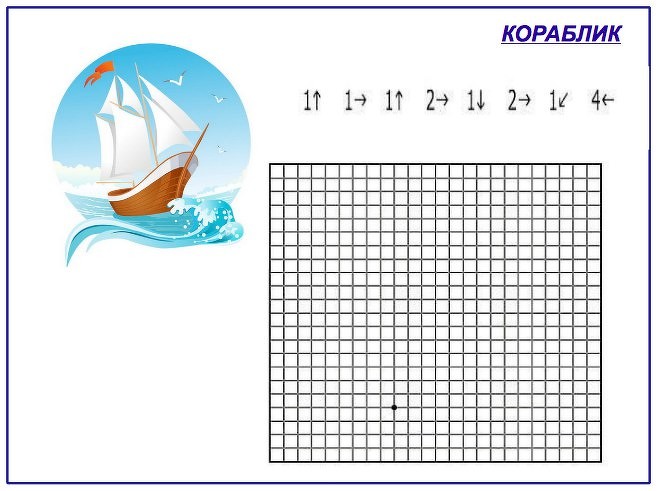 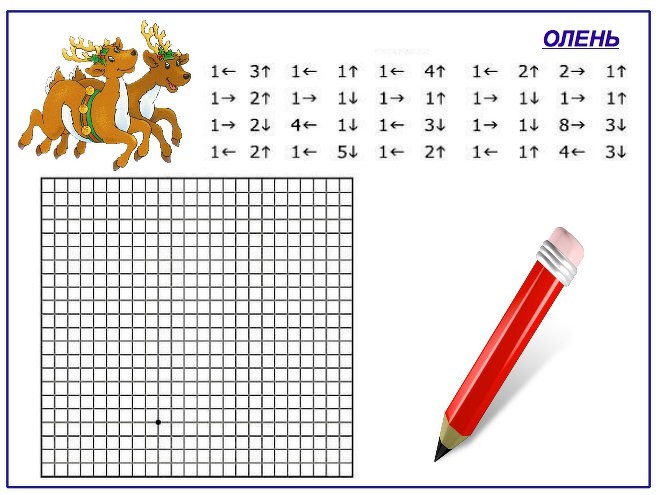 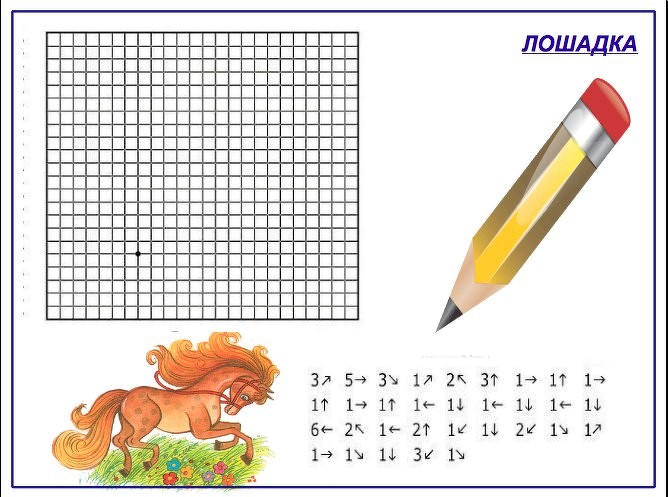 